How to prepare an abstract to MSN-2023 (abstract title example)A.B. First1, C.D. Second21Organization, ZIP code, city, country
Corresponding author e-mail2Organization, ZIP code, city, countryChoose the page size A4, set the top, bottom and right page margins equal to 1,5 cm and left page margin equal to 2 cm.Your abstract size should be one or two full pages.Use Times New Roman font, font size 14 pt for the title, 12 pt – for the main text and authors names, 11 pt – for affiliations, figure captions, and references. Use bold typeface for abstract title. Underline the presenting author. Use italic typeface for affiliation. Do not forget to write the e-mail of corresponding author.Figures should be embedded in the text. Size of the figure labels should not exceed 11 pt at the final figure size (not to be bigger than the text).Find example of the figure citing in the text. Figure 1 shows the emblem of MSN-2023. The international conference MSN-2023 will be held in Ekaterinburg (Russia) on August 26-30, 2023 (Fig. 1).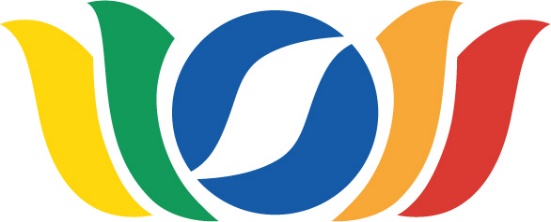 Figure 1. MSN-2023 emblem.Use the following format for References (Authors, Journal title, volume number, page, year; Authors, Book title, Publisher, page, year):1. A.B. Black, C.D. White, Journal title 1, 1 (2016).2. E.F. Green, G.H. Brown, Book title (Publisher), 123 (2014).Use this file as the abstract template; it contains all text styles necessary for abstract preparation.Name the abstract file in the following manner: Surname#.doc (Shur1.doc)Choose the type and section for your presentation.Submit your abstract in *.DOCX format on-line at the conference site https://nanocenter.urfu.ru/en/msn2023  before May 15, 2023.Indicate what kind of presentation do you prefer?	I prefer oral/poster presentationPut the section numberMSN-2023 sections:1. Fundamentals of ferroelectric and magnetic materials2. Characterization of micro- and nano-materials3. Micro- and nano-domain engineering4. Multiferroic and magnetic materials5. Ceramics and thin films6. Bioinspired materials7. Application of ferroic materials